わたしが通っていたところと受けた支援（学校卒業後）アルバイトも書きましょう　　　　　　会社名事業者名期　　間勤務日勤務時間仕事内容（例）㈱○○○○○○○年○○月○○日 ～ ○○年○○月○○日月・火・水木・金・土・日○○：○○～○○：○○（計　○時間）自動車整備の仕事、等年　　月　　日～ 　年　　月　　日月・火・水木・金・土・日：　　～　　：　　（計　　時間）年　　月　　日～ 　年　　月　　日月・火・水木・金・土・日：　　～　　：　　（計　　時間）年　　月　　日～ 　年　　月　　日月・火・水木・金・土・日：　　～　　：　　（計　　時間）年　　月　　日～ 　年　　月　　日月・火・水木・金・土・日：　　～　　：　　（計　　時間）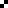 